Республика Карелия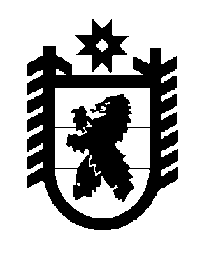 Глава Олонецкого национального муниципального районаП О С Т А Н О В Л Е Н И Еот 17  февраля 2023 года                               №  7О проведении публичных слушаний по проекту межевания территории под многоквартирным домомВ соответствии с п. 4 ст. 14 Федерального закона от 06.10.2003 № 131-ФЗ «Об общих принципах организации местного самоуправления в Российской Федерации», п. 20 ст. 7 Устава Олонецкого национального муниципального района, решением Олонецкого районного Совета от 30.01.2019 № 3 «Об утверждении Порядка организации и проведения публичных слушаний на территории Олонецкого национального муниципального района», Правилами землепользования и застройки Куйтежского сельского поселения, утвержденные решением Совета Олонецкого национального муниципального района от 26.10.2022 № 57,п о с т а н о в л я ю:1. 	Утвердить текст оповещения о начале общественных обсуждений в форме публичных слушаний согласно приложению.2. Определить организатором публичных слушаний администрацию Олонецкого национального муниципального района (комиссию по землепользованию и застройке МО «Олонецкий национальный муниципальный район»).3. Назначить председательствующим на публичных слушаниях, лицом уполномоченным на подписание протокола общественных обсуждений и заключения о результатах общественных обсуждений начальника отдела по распоряжению имуществом архитектуры и градостроительства УЭР Олонецкого района (Т. Калашникова).4. Опубликовать (разместить) оповещение о начале общественных обсуждений в форме публичных слушаний на официальном сайте Олонецкого национального муниципального района olon-rayon.ru.5. Разместить 27.02.2023 проект, подлежащий рассмотрению на публичных слушаниях, на официальном сайте Олонецкого национального муниципального района olon-rayon.ru.6. Изготовить 18.04.2023 протокол  и заключение публичных слушаний.7. Разместить 19.04.2023 на официальном сайте Олонецкого национального муниципального района olon-rayon.ru заключение по результатам публичных слушаний.8. 	Опубликовать настоящее постановление на официальном сайте Олонецкого национального муниципального района olon-rayon.ru.Глава района 	В.Н. Мурый ПриложениеУТВЕРЖДЕНОпостановлением Главы Олонецкого национального муниципального районаот 17 февраля 2023 года № 7Оповещение о начале общественных обсуждений (публичных слушаний)по проекту межевания территории под многоквартирным домом, расположенным по адресу: Республика Карелия, Олонецкий район, д. Куйтежа, ул. Молодежная, д. 3, кадастровый квартал 10:14:0090101.1. Администрация Олонецкого национального муниципального района оповещает о проведении общественных обсуждений. 2. Приглашает всех заинтересованных лиц принять участие в общественных обсуждениях (публичных слушаниях).3. Информация по вынесенному на общественное обсуждение (публичные слушания) проекту приведена ниже. 1Наименование проекта, подлежащего рассмотрению на общественных обсуждениях (публичных слушаниях)проект межевания территории под многоквартирным домом, расположенным по адресу: Республика Карелия, Олонецкий район, д. Куйтежа, ул. Молодежная, д. 3, кадастровый квартал 10:14:00901012Перечень информационных материалов к проекту, подлежащему рассмотрению на общественных обсуждениях (публичных слушаниях)проект межевания территории под многоквартирным домом, расположенным по адресу: Республика Карелия, Олонецкий район, д. Куйтежа, ул. Молодежная, д. 3, кадастровый квартал 10:14:00901013Сроки проведения общественных обсуждений (публичных слушаний)с 27.02.2023 по 18.04.20234Территория, в пределах которой проводятся общественные обсуждения (публичные слушания)Куйтежское сельское поселение, д. Куйтежа, ул. Молодежная, д. 3, кадастровый квартал 10:14:00901015Организатор общественных обсуждений (публичных слушаний)Администрация Олонецкого национального муниципального района6Лицо, уполномоченное на подписание протокола (заключения о результатах) общественных обсуждений (председательствующий на публичных слушаниях), контактный телефон для получения дополнительной информацииначальник отдела по распоряжению имуществом архитектуры и градостроительства УЭР Олонецкого района Калашникова Т.А., тел.: +796431781087Порядок проведения общественных обсуждений (публичных слушаний)Утвержден решением Олонецкого районного Совета от 30.01.2019 № 3 «Об утверждении Порядка организации и проведения публичных слушаний на территории Олонецкого национального муниципального района»8Место, дата открытия и срок проведения экспозиции (экспозиций) проекта, подлежащего рассмотрению на общественных обсуждениях (публичных слушаниях)г. Олонец, ул. Свирских Дивизий, д. 1, каб. 207с 27.02.2023 по 18.04.20239Дни и часы, в которые возможно посещение указанной экспозиции (экспозиций) проекта, подлежащего рассмотрению на общественных обсуждениях (публичных слушаниях)с 08.30 до 13.0010Срок внесения участниками общественных обсуждений (публичных слушаний) замечаний и предложений по проекту, подлежащему рассмотрению на общественных обсуждениях (публичных слушаниях)с 27.02.2023 по 18.04.202311Порядок внесения участниками общественных обсуждений или публичных слушаний замечаний и предложений по проекту, подлежащему рассмотрению на общественных обсуждениях или публичных слушаниях 
(место, срок, дни и часы приема замечаний и предложений)Письменные предложения и замечания по Проекту, вынесенному на публичные слушания, направляются в комиссию в период с момента опубликования информационного сообщения о проведении публичных слушаний по адресу: г. Олонец, ул. Свирских дивизий, д. 1, каб. 207, тел. 8964317810812Форма внесения участниками общественных обсуждений (публичных слушаний) предложений и замечаний по проекту, подлежащему рассмотрению на общественных обсуждениях или публичных слушанияхВ индивидуальных, а также коллективных предложениях и замечаниях по вопросам, вынесенным на публичные слушания, указываются фамилия, имя, отчество, дата рождения, адрес места жительства, контактный телефон (при наличии), личная подпись гражданина или граждан, внесших предложения и замечания, и дата подписания. В коллективных предложениях и замечаниях по вопросам, вынесенному на публичные слушания, должны быть также указаны фамилия, имя, отчество, дата рождения, адрес места жительства, контактный телефон (при наличии) лица, которому гражданами поручено представлять данные предложения и замечания. В предложениях и замечаниях, направляемых юридическими лицами, должны указываться наименование организации, адрес места нахождения организации, контактный телефон, подпись представителя юридического лица, дата подписания.13Наименование и адрес официального сайта в сети "Интернет" (и (или) информационной системы), где размещаются проект, подлежащий рассмотрению на общественных обсуждениях или публичных слушаниях, и материалы к немуhttp://olon-rayon.ru14Дата, место и время начала проведения собрания (собраний) участников публичных слушаний18.04.2023 в 15.00, д. Куйтежа, ул. Молодежная, д. 315Дата, место и время начала проведения регистрации для участия в собрании (собраниях) участников публичных слушаний18.04.2023 в 15.00, д. Куйтежа, ул. Молодежная, д. 3